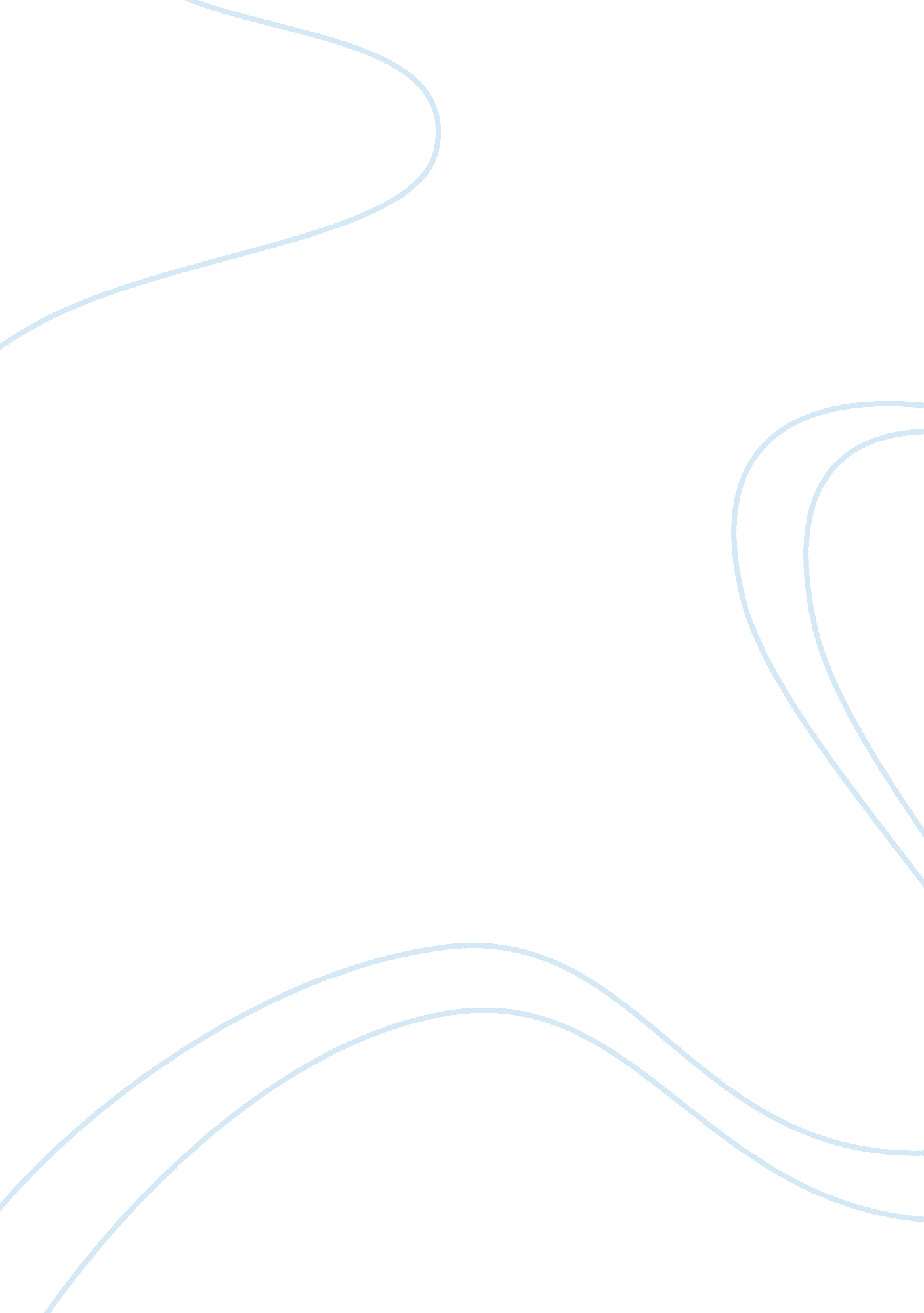 Evaluating the lifetime strategies of general motors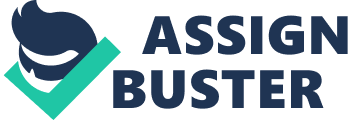 Contents Conclusion & A ; Recommendation General Motors ( GM ) is the 2nd largest car manufacturers maker in the universe. ( Elizabeth Strott hypertext transfer protocol: //articles. moneycentral. msn. com/Investing/Dispatch/Toyota-takes-sales-crown-from-GM. aspx ) The Headquarter of GM situated in Detroit and it employs more than 209, 000 people around the universe and its concern is spread throughout 120 states. GM and its strategic spouses have production workss over 31 states and its trade names comprises of Buick, Cadillac, Chevrolet, GMC, Daewoo, Holden, Isuzu, Jiefang, Opel, Vauxhall and Wuling. The largest market of GM is China, and it is followed by United States, Brazil, United Kingdom, Germany, Canada, and Russia severally. GM has a subordinate named OnStar Corporation, it is the industry leader in vehicle safety, security and information services. GM is besides one of the largest buyers of U. S. steel, aluminium, Fe, Cu, plastics, gum elastic, and electronic and computing machine french friess. Background The history of General Motors dates back to 1908, it was founded by William Durant more normally known as Billy Durant, he was one of the taking maker of horse-drawn vehicles in Flint, Michigan. At first the company started with Buick Motor Company and within short period of clip it had acquired more than 20 companies which include Oldsmobile, Cadillac and Pontiac ( so known as Oakland ) . Meanwhile in Germany Opel, a run uping machines fabricating company had been recognized worldwide after they started bring forthing bikes and in 1899 Opel entered the turning car market with Opel-patent-Motorwagen System Lutzmann and thirty old ages subsequently it became a portion of General Motors. In 1920s the demand for cars grew to unexpected highs and there were mass production better designs and advanced selling were introduced. Adding Chevrolet, Vauxhall and Opel diversified the range of GM. It introduced the scheme of “ a auto for every bag and intent. ” GM started introducing to remain in front of the game, the vehicles were going statements and aspirations instead than mere manner of transit. It started to construct more workss outside the United States, it was traveling Global. 1927 Cadillac LaSalle became a milepost with crisp corners and a long, low stance which made impact on the people believing autos as merely a manner of transit. It was designed by Harley Earl, and it was distinctively differentiated from high and boxlike Ford Model T. After which R & A ; D became a major portion of the automotive industry, GM established its ain design studio which was headed by Earl until his retirement in 1959. In 1930s America was traveling through difficult times due to political alteration in Europe and the hereafter of automotive industry was heading towards uncertainness, but GM was still traveling difficult due to its invention. In 1940 the former GM President William Kundsen was President Roosevelt as Chairman of the new Wartime Office of Production Management. By 1042 GM ‘ s production was in support of the allied war attempt and it delivered more than $ 12billion worth of stuffs including aeroplanes, trucks and armored combat vehicles. When the state of affairs was going stable, the return of the peace after World War II there was a new hope for the industries with consumers eager for goods that had been out of range for so long. GM took this chance and it gave twine of milepost designs with its inventions which inspire the industry boulder clay now. It created some of the major characteristics like forepart wheel suspension, unibody building, and the one-piece steel roof. The theoretical accounts like Buick Roadmaster ( 1949 ) and Cadillac El Dorado ( 1959 ) raised the saloon these machines were every bit much merriment to drove as they were to see drive by. The 60 ‘ s and 70 ‘ s were a clip of new challenge and great alteration. Environmental concerns, increased gas monetary values and foreign competition led to an unprecedented retrenchment of vehicles across all GM vehicle lines. It was the largest plan of all time undertaken in the industry, showing in an age of lighter, aerodynamic and more fuel-efficient vehicles. In 1973, GM was the first to offer an air bag in a production auto. In 1974, GM introduced the most of import measure in cut downing emanations with the catalytic convertor. This engineering shared by GM is still used by full car industry. Although GM was ever active internationally, the urgency of operating as a individual planetary unit came with the shrinkage of the universe itself in the 1980 ‘ s and the 1990 ‘ s. With fewer barriers to communicating and new markets opening, companies that did n’t maintain up were left buttocks. Consequently, GM re-invented itself as an incorporate planetary squad and intensified its focal point on invention and growing. In 1982 GM made the largest enlargement with the gap of the new composite in Zargoza, Spain. This installation began constructing the fuel efficient Opel Corsa. It besides fostered joint ventures in China and India plus the add-ons of Saab and HUMMER tot eh GM household. The company strengthened both the range and assortment of vehicles sold worldwide. In 1995, one-year vehicle gross revenues outside North America exceeded 3 million units for the first clip. 5 million vehicles were sold in US and besides entered first joint venture understanding in China. The passage into Digital age and a concern about the environment became prevailing subjects at the bend of the twenty-first century. GM has created advanced vehicles runing from more fuel efficient gasolene engines to biofuels and loanblends. In 2003, GM partnered with Shell Hydrogen, a division of Shell Oil, to develop a existent life presentation of H fuel cells and fuelling substructure engineering in the Washington DC country. The presentation featured the state ‘ s first H pump at a Shell retail gas station to back up a GM fleet of fuel cell vehicles. Long term, GM is focused on the eventual commercialisation of the H fuel cell vehicle. What is Strategy Scheme is a form of activities that seeks to accomplish the aims of the organisation and accommodate its range, resources and operations to environmental alterations in the long term. ( Kaplan pg. 3 ) It can besides be defined as a set of managerial determination and actions that determines the long-term public presentation of a house. The word scheme is used in many ways, people talk about a scheme for a concern, a scheme for a football lucifer, a scheme for a military run or a scheme or revising gor a set of tests. It has the multiplicity of utilizations so in 1987 Henry Mintzberg at the McGill University in Montreal proposed his five Ps ‘ of scheme. hypertext transfer protocol: //books. google. com/books? id= nqtuQX8_sVEC & A ; printsec= frontcover & A ; dq= business+strategy & A ; hl= en & A ; ei= HPkMTamQIaaAhAfgpZC3Dg & A ; sa= X & A ; oi= book_result & A ; ct= result & A ; resnum= 1 & A ; ved= 0CCkQ6AEwAA # v= onepage & A ; q & A ; f= false Mintzberg suggested that cipher can claim to have the word ‘ strategy ‘ and that the term can be used in several ways, a scheme can be: Plan Scheme is a program, a set of guidelines to cover with a state of affairs. It has two indispensable features ; it is made in progress of the actions to which they apply and they are developed consciously and purposefully. Gambit Scheme is a gambit, an action calculated to thwart or to derive advantage over the opposition indirectly or deviously. It is a manoeuvre intended to overreach the rivals. Form Scheme is a form of behaviour, the scheme as program merely is non sufficient. Strategy is a form in a watercourse of action whether or non intended. The programs are intended scheme whereas, forms are realized scheme. hypertext transfer protocol: //www. ifm. eng. cam. ac. uk/dstools/paradigm/5pstrat. html Position Scheme is a place, a manner to derive a position in an organisational environment. It is a interceding force or lucifer between organisation and environment between the internal and the external context. Position Scheme is a position, an deep-rooted manner of comprehending the universe. It is fundamentally a position shared by members of an organisation, through their purpose or by their actions. Harmonizing to Whittington ( 2002 ) offered four ‘ generic ‘ positions of schemes i. e. classical ( be aftering attack ) , evolutionary ( efficiency driven ) , processual ( trade like ) and systemic ( internationally sensitive ) . hypertext transfer protocol: //www. suite101. com/content/theories-of-action-in-business-strategy-a94410 Classical Scheme Unitary and Deliberate Processual Strategy Pluralist and Emergent Evolutionary Scheme Unitary and Emergent Systemic Strategy Pluralist and Deliberate Fig. Whittington ‘ s Generic Perspective On Strategy He suggests that schemes can be divided up into those that are unitary, i. e. holding individual result or end ( profit-maximization ) and pluralistic, those that have a figure of results or ends. Classical attack to Strategy For classicists profitableness is the highest end of the concern and rational planning is the agencies to accomplish it. The classical attack to scheme requires that directors to be ready and capable of following profit-maximising schemes through rational long-run planning. Evolutionary attack on Strategy The evolutionary attack does non trust on direction accomplishment and reason but it suggests that it is the market which determines net income maximization instead than directors. It suggests that the weaker performing artists are automatically driven out of the market. Processual attack to Strategy Processual attack does non lodge to rational strategy-making forwarded by classical attack, and they do non hold with the evolutionary position either of go forthing the profit-maximising results to the market. The processual attack works with what the world offers. The members of the organisation deal between themselves to get at a set of ends that is acceptable to them all. Systemic attack on Strategy Systemic theoreticians believe that the organisation is capable of planning and moving efficaciously. In systematic attack, the organisation is non merely made up of persons but of societal groups with involvement, it incorporates category and professions, states and provinces, households and gender. The scheme fundamentally depends on societal environment of the house. SWOT analysis of GM Strengths Large Market Share The market of GM is still non less than 15 per centum. The company is still traveling strong on the Chinese market. It can still rejuvenate as a leader it was one time. Global Experience GM has been at that place for a century and it has spread worldwide. It has adequate experience to resile back. With the right planning and proper execution of those programs can assist GM to accomplish its ends. Assortment of Brand Names GM has the broad scope of assortment which suits for about every demand that market rises. General Motors Acceptance Corporation ( GMAC ) Customer Financing Program GMAC was established in 1919 and it is the most dependable beginning of gross. OnStar Satellite Technology It was developed in 1996 and it has more than 3million endorsers and is standard on all GM vehicles. It helps to track the vehicles in the instance of exigency or larceny. Failings Behind on Alternative Energy Movement GM was late to recognize the alternate motion this keeps GM one measure behind than the competition. Poor Organizational Structure The organisational construction is vertically incorporate which causes the deficiency of communicating between employees from top to bottom. This communicating might be the GMs ruin. Dead Profitableness It has non been successful to maintain their stockholders happy. The net income border is low and the return on equity has been dropping to 10 % in 2004. Excessively Dependent on GMAC Financing GM is extremely dependent on its funding plan, it should seek for the option to remain in competition. Poor Credit Status The recognition position of GM has been worsening over the old ages, the current ratio is merely above 1 and their acerb trial is even low. Opportunity Alternative Energy Movement GM is behind its competition on research and development of intercrossed vehicles. However, GM still has non the chance. Continuing to Expand Globally The Chinese automotive market has given a new hope for GM. It suggests that it should stress on foreign market. Low Interest Ratess The right selling schemes, with low involvement rates have the possible to bring forth an immediate addition in gross revenues. Develop new Vehicle Styles and Models The market ever needs something more, GM should go on to develop and supply something new to the market as ever. Menaces Rising Fuel Monetary values The gross revenues for low fuel efficient vehicles has decreased, the rise in fuel monetary values has pushed the companies to bring forth intercrossed and fuel efficient vehicles. Growth of Rivals GM is no longer a leader in the automotive industry and it faces the ferocious competition. Toyota being the first 1 to travel into intercrossed market has grown significantly since so. Pension Payouts and Health Benefits GM has the generous pension benefits and wellness attention benefits to its employees, it is a great motive to the employees but it is going a job now because more and more people have to be paid. Rising Supply Costss ( i. e. steel ) It affects the automotive industry as a whole and the companies are forced to but fabrication and production cost without cut downing the quality of the merchandise. GM ‘ S CRITICAL INCIDENTS AND STRATEGIC PARADOXES GM has had 101 old ages of glorification in the automotive industry holding the repute of the most advanced, largest turning and best executing corporation in the universe. It non merely became the planetary leader but was besides important in specifying monolithic bureaucratic transnational corporations. However, GM besides faced changeless challenges and failures that pushed it to reinvent itself farther and harmonise its strategic paradoxes. 1980 ‘ s During the early 1980 ‘ s, GM was passing extravagantly to overhaul aging assembly workss in US every bit good as abroad. During the same period, US economic system went into one of the worst recessions which straight hampered their car gross revenues and consumer market. The company ran out of support and had to extinguish 11 workss worldwide with more than 30 1000 occupation riddance. Scheme: To get the better of the crisis, GM adopted mechanization solution fundamentally by encompassing robotics over people. This scheme was extremely criticized by many and exemplified hapless corporate administration. Harmonizing to Mintzberg, leader centric organisations become extremely bureaucratic when teamed up with mechanization. Alternatively, employees must hold been more sceptered. 1990 ‘ s Before GM could retrieve from the reverse of the 80 ‘ s, it headed for another crisp diminution in the 90 ‘ s due to the great depression. The market portion had been bit by bit falling while the high involvement rate and economic downswing led to pensions and benefits crisis. And so, they adopted the same step of cost film editing taking over 75, 000 occupations over the period of 4 old ages. But this clip, even this action could non draw off GM from its plodding. Scheme: This clip, the company focused on reconstructing its trade name image in order to vie against diverse markets with high gross revenues possible. As a consequence, Saturn was launched in order to vie against little imports and they were instead successful. The ground for success was chiefly non traditional client attack and its fresh image to make different client groups. 2000 ‘ s After two decennaries of convulsion and reverses, the twelvemonth 2000 besides did non look welcoming. Although it ‘ s planetary gross revenues was quickly increasing particularly in emerging markets including China and Russia being the first foreign houses to put up mills. However, the diminution in universe automotive gross revenues due to fastening of recognition market, volatile oil monetary values and worsening consumer assurance around the universe turned down GM ‘ s sale by 35 % in December 2008 compared to the twelvemonth earlier. In 2008, Toyota surpassed the gross revenues of GM seting an terminal to its repute of universe ‘ s largest car manufacturer. Later, with dearly-won trader inducements and operating in still reduced gross revenues, eventually, in June 2009 GM prepared itself to register for bankruptcy protection for which the federal authorities took 61 % of ownership of the company. Scheme: The new GM under the province ownership reduced its size so that it is profitable even in low gross revenues volume. Their hourly labor cost was reduced by more than two-thirds and few trade names such as Saturn and Hummer were shut down. GM Strategy – Analysis General Motors has a long history of swings. It has been a taking trade name name and is still known for its planetary presence. Mintzberg positions scheme from five different positions as explained in the literature. The overall scheme over the century does seen to hold a form as Mintzberg suggested. GM was engaged in a small spot of everything and sought to see where it went. GM in it morning was extremely motivated to turn big and seize chances for growing. It went in front by making autos for all sections with alone trade name names. Traveling back into clip excessively far could paralyse the analysis of the company. Therefore the survey looks at incidents dated back about three decennaries. In the 1980s the company faced challenges pull offing its big fleet of merchandise offerings. Most direction bookmans indicate the importance of environmental showing if scheme is seen as a procedure or a program. Though non explicitly stated, the actions indicate GM ‘ s attitude towards scheme as a form. This is where a important error was made. In the 1980s GM was doing big investings in assembly workss and besides made an mixture of acquisitions. The acquired companies include Huges Aircraft Company, a defense mechanism electronics house, Electronic Data Systems, a information processing and communications company. Keep in head that this decennary brought in with it ‘ depression ‘ to the American economic system. The purchasers in the car market were vanishing while GM was spread outing. Critically it would non be incorrect to notice that GM merely could n’t assist prosecuting its scheme of growing in the face of environmental uncertainness. It frequently happens that a successful scheme is carried frontward excessively long irrespective of its failure. In the twelvemonth 1988 the cover of depression was non removed but the company survived and regained impulse by rough cost film editing steps. These steps were extremely unpopular and could hold brought bad name to the company. It besides exhibited a deficiency of corporate administration as more than 30, 000 people lost their occupations. Analyzing the scenario from Ansoff ‘ s growing portion matrix suggests that the company was diversifying in the first half of the decennary while it focused on efficiency additions and backdown on the 2nd half. The following decennary proved no better for the company as grosss dropped once more in 1990s. The company president had decided on to further shut down more workss cutting 70, 000 occupations. This could hold become fatal for GM as it would damage the company name in the major national market section. A scheme of merchandise development was adopted and Saturn Line of autos was introduced. This proved to be successful with employment of greater client service. The company saw a batch of internal alterations with replacing of leaders really often. However the organisation remained a extremely bureaucratic and politicized one as most of them were recruited from inside the company and had a interest in it. The combined codification for corporate administration would propose that the move was unethical. This is because there should be a differentiation between proprietors and direction. GM ne’er had an chance to loosen up over the two decennaries. However at the brink of the new millenary the company had a significant standing in the US car market having 30. 9 per centum. The gross revenues reached a extremum of more than $ 177 billion dollars with a net income of $ 1. 5 billion. The success in my position has been exaggerated. The growing in market portion has been acquired through heavy investings in franchise and decreased borders. Tracing back we can see that the company had a $ 4. 9 billion net income on a $ 110 billion gross revenues. The inquiry is whether such a thin border is sustainable or non? The current scenario of GM would propose that it has non been sustainable. Most scholars suggest that sustainability is achieved by deriving consumer assurance and non merely by making a moving ridge or craze. It is true that Hummer and Cadilac one time portrayed the sentiments of people but the scheme could non hold lasted long cognizing that gasolene is going dearer and environmental issue is a concern. GM was non proactive in its attack and reactively closed down its lines of Hummer and Saturn. This suggests another strategic loophole. The company was non proactive in its attack. Johnson, Whittington and Scholes suggest that scheme is a trigon of strategic planning, pick and execution. Mintzberg has position about emergent scheme where schemes emerge over actions of direction. Mintzberg ‘ s scheme has non been appropriate for GM in this scenario. The most recent incident is a life and decease state of affairs for GM. With the autumn of Lehman Brothers and the recognition crunch, the whole universe was encapsulated in recession. Though some of the emerging economic systems like India and China are still turning most underdeveloped economic systems are still entangled in recession. GM has been confronting a batch of challenges in the recession and is approximately to travel bust harmonizing to many critics. GM has gone through many strategic alterations in the recent old ages. Its chief attempts seem to be on downsizing the company. The diminishing demand in car market has left GM with no other option but to cut down the size of its operations. The company has been confronting terrible competition with Toyota which has overtaken GM in planetary gross revenues. The company declared bankruptcy in the recent twelvemonth and has been reconstituting since so. Conclusion & A ; Recommendation The survey of General Motors over its life-time is a really challenging 1. It has gone through a batch of upswings and downswings. Along the century company has been an expansionist. GM has ever been underscoring on growing both through merchandise and market development. It introduced a batch of different trade names to aim an array of clients. The chief strategic purpose of GM remained market portion for several decennaries. The times have changed and so hold the fortunes. In its conflict for market portion GM has went along excessively far and lost control of its costs. At the brink of 2007, American economic system faced the biggest recognition crunch of all time. The impact was so huge that many companies went bankrupt. GM became one of the companies that went flop. Under the new Obama disposal programs have been made to reconstruct the GM Empire. Strategic alterations will be required and there will be a batch of challenges faced by the company. Matthew Norton has suggested major reforms in the company for its resurgence. It includes trade name restructuring, cost film editing, and fuel efficiency. The analysis is besides backed by past statistics. The survey relies on the undermentioned alterations to be effectual: Downsizing The enormous size of the organisation can non be maintained with the worsening gross revenues in the planetary car market. The universe economic recession will take a twosome of old ages to resuscitate and it is non possible for GM to keep most of its trade name names. It would be better off selling its divisions. If such options are non available it may hold to close down some of its divisions. Challenges: Retrenchment is a hazardous undertaking and one that receives really high revenge. Downsizing will affect put off for much of its forces. GM has been ill-famed for shuting down its workss in the 1980s and the 1990s every bit good. Losing trade name name at such a important phase will further halter the organisation in the hereafter. Brand Positioning GM has positioned its trade name as a manufacturer of powerful and gas juggle machines. This trade name individuality will non be acceptable among the turning environmentally cognizant and fuel efficient mass. Therefore GM needs to bring forth every bit good as market autos that lie on the characteristics of efficiency and clean energy. Producing a scope of intercrossed autos would non be a bad thought. However traveling excessively aggressive with many trade names can travel fatal. Challenges: Efficiency is non the nucleus competence of GM. Companies like Honda and Toyota seem far in front in this line with autos like Toyota Prius, Honda Civic Hybrid etc. Apart from the competitory challenges it will confront job of restructuring assembly workss for the modern engineering. Already it faces hard currency deficits and will confront jobs of financing more financess for the investing. Diversification Yes it is contrary to the aim of downsizing but the field of variegation is a alone one. Most people in the United States and even United Kingdom face a rough traffic with autos traveling at 2-3 stat mis an hr. GM can go a company that provides conveyance information to the commuters. This will non merely generate gross revenues but besides rejuvenate GM ‘ s trade name name. This will bespeak its disposition towards Corporate Social Responsibility. Challenges: In order to supply such traffic information GM will hold to work manus in manus with authorities organisations. It might have co-operation and consent from its domestic authorities but will still hold jobs organizing with them as it lacks expertness in the field. Consensus Building From the strategic literature this point seems foreign and inexplicable on its ain. What the survey seeks to propose is working along in a more level construction and deputation of power downwards into the organisation construction. GM has witnessed blue morale of employees along decennaries. In fact GM has ne’er valued its employees down the line. The bureaucratism needs to be crushed down and a more democratic attack has to be followed. Not merely employees but besides traders ‘ and providers ‘ attempts need recognition. Challenges: The major challenge will be from the bing governments who have ne’er seen such a civilization. Furthermore one may reason “ What ‘ s the point of being good to everyone when our being itself is hanging by the drop? ” Market Expansion The American and the European markets are extremely volatile and worsening. The emerging economic systems of the east including India and China should be the premier mark for GM. Not merely from the position of market but from a production point of view. In order to derive its standing in the hereafter planetary markets GM needs to make its district in most rising economic systems. Ansoff in his growing portion matrix besides suggests this way at times when current markets are exhausted. Challenges: The emerging economic systems have different gustatory sensation and life style. GM might hold to accommodate to a new civilization which might non back up its planetary scheme. GM has already created its presence in both the markets but it is comparatively new to companies like Toyota and Honda. Confronting competition internationally will be disputing with the restriction of resource placed upon by its liquidness crunch. 